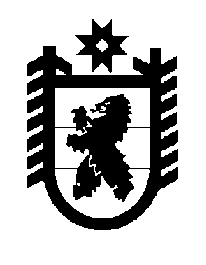 Российская Федерация Республика Карелия    ПРАВИТЕЛЬСТВО РЕСПУБЛИКИ КАРЕЛИЯПОСТАНОВЛЕНИЕ                                        от  29 декабря 2017 года № 482-Пг. Петрозаводск О внесении изменений в постановление Правительства Республики Карелия от 18 июня 2012 года № 190-ППравительство Республики Карелия п о с т а н о в л я е т:1. Внести в подпункт 1 пункта 1 постановления Правительства Республики Карелия от 18 июня 2012 года № 190-П «Об установлении нормативов формирования расходов на оплату труда депутатов, выборных должностных лиц местного самоуправления, осуществляющих свои полномочия на постоянной основе, муниципальных служащих и содержание органов местного самоуправления»  (Собрание законодательства Республики Карелия, 2012, № 6, ст. 1150; 2013, № 3, ст. 430; № 8, ст. 1462; 2015, № 6,                  ст. 1142; 2016, № 9, ст. 1938) следующие изменения:цифры «239» заменить цифрами «249», цифры «212» заменить цифрами «220», цифры «180» заменить цифрами «187»;после слов «начислений на оплату труда» дополнить словами «(за исключением единовременного поощрения за время работы в органах местного самоуправления в Республике Карелия)».2. Настоящее постановление вступает в силу с 1 января 2018 года.
Исполняющий обязанности Главы Республики Карелия                                                                    А.Е. Чепик